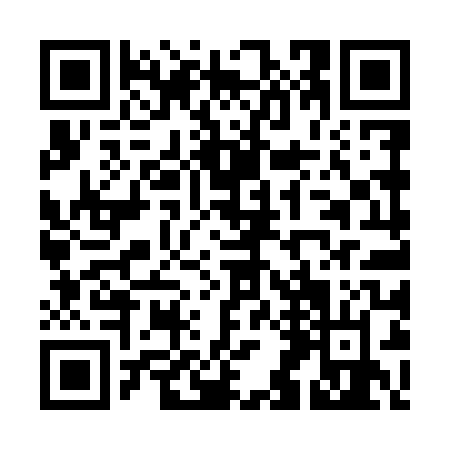 Ramadan times for Uyuni, BoliviaMon 11 Mar 2024 - Wed 10 Apr 2024High Latitude Method: NonePrayer Calculation Method: Muslim World LeagueAsar Calculation Method: ShafiPrayer times provided by https://www.salahtimes.comDateDayFajrSuhurSunriseDhuhrAsrIftarMaghribIsha11Mon5:155:156:2812:374:026:456:457:5512Tue5:155:156:2912:374:016:456:457:5413Wed5:155:156:2912:374:016:446:447:5314Thu5:165:166:2912:364:016:436:437:5215Fri5:165:166:3012:364:006:426:427:5116Sat5:165:166:3012:364:006:416:417:5017Sun5:175:176:3012:354:006:406:407:4918Mon5:175:176:3112:353:596:396:397:4919Tue5:175:176:3112:353:596:386:387:4820Wed5:185:186:3112:353:596:386:387:4721Thu5:185:186:3212:343:586:376:377:4622Fri5:185:186:3212:343:586:366:367:4523Sat5:195:196:3212:343:586:356:357:4424Sun5:195:196:3212:333:576:346:347:4325Mon5:195:196:3312:333:576:336:337:4226Tue5:205:206:3312:333:566:326:327:4127Wed5:205:206:3312:323:566:316:317:4028Thu5:205:206:3412:323:566:306:307:3929Fri5:205:206:3412:323:556:306:307:3930Sat5:215:216:3412:323:556:296:297:3831Sun5:215:216:3412:313:546:286:287:371Mon5:215:216:3512:313:546:276:277:362Tue5:225:226:3512:313:536:266:267:353Wed5:225:226:3512:303:536:256:257:344Thu5:225:226:3512:303:526:246:247:345Fri5:225:226:3612:303:526:236:237:336Sat5:235:236:3612:293:516:236:237:327Sun5:235:236:3612:293:516:226:227:318Mon5:235:236:3712:293:506:216:217:309Tue5:235:236:3712:293:506:206:207:2910Wed5:245:246:3712:283:496:196:197:29